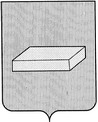 ГОРОДСКАЯ ДУМА ГОРОДСКОГО ОКРУГА ШУЯР Е Ш Е Н И Е		от 23 декабря 2015  года 				№ 88О внесении изменений в Решение Думы городского округа Шуя от 24.06.2009 № 64 «Об утверждении Положения «О порядке установления и прекращения публичных сервитутов в отношении земельных участков, расположенных на территории городского округа Шуя»В соответствии с Земельным кодексом РФ, Федеральным Законом от 06.10.2003г. №131-ФЗ «Об общих принципах организации местного самоуправления в Российской Федерации», Уставом городского округа Шуя, городская Дума  РЕШИЛА:Внести в Решение Думы городского округа Шуя  от 24.06.2009 N 64 «Об утверждении Положения «О порядке установления и прекращения публичных сервитутов в отношении земельных участков, расположенных на территории городского округа Шуя» следующие изменения:Пункт 1.4. Приложения  к решению городской Думы городского округа Шуя  изложить в новой редакции:«1.4.  Решение об установлении (о прекращении) публичного сервитута принимается в форме постановления Администрации городского округа Шуя»Пункт 1.5. Приложения  к решению городской Думы городского округа Шуя  изложить в новой редакции:«1.5. Публичные сервитуты могут устанавливаться для нужд, предусмотренных Земельным кодексом Российской Федерации».Пункты 1.5.1-1.5.13 Приложения  к решению городской Думы городского округа Шуя исключить.Пункт 1.12. Приложения  к решению городской Думы городского округа Шуя исключить. По тексту в Приложении  к решению городской Думы городского округа Шуя  слова «Глава Администрации городского округа Шуя» заменить словами «Глава городского округа Шуя» в соответствующем падеже.2. Настоящее решение вступает в силу после его официального опубликования.Председатель городской Думы городского округа Шуя                                        Д.Е. ПЛАТОНОВ      Глава городского округа Шуя                                 С.Ю. РОЩИН